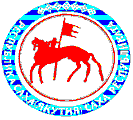 САХА РЕСПУБЛИКАТЫН YРЭ5ИН МИНИСТЕРСТВОТАМИНИСТЕРСТВО ОБРАЗОВАНИЯ РЕСПУБЛИКИ САХА (ЯКУТИЯ)MINISTRU OF EDUCATION THE SAKHA REPUBLIKA (YAKUTIA)МУ «УПРАВЛЕНИЕ ОБРАЗОВАНИЕМ МУНИЦИПАЛЬНОГО ОБРАЗОВАНИЯ «ОЙМЯКОНСКИЙ УЛУС (РАЙОН)»678730, пос. Усть-Нера, ул. Коммунистическая 15,факс: 8(41154) 2-01-62; e-mail:nera.uo@gmail.ru, http://oymuo.moy.su//ОКПО02123959, ОГРН 1021400791554, ИНН/ БИК  1420001778/04980500108.06.2011                                                                   Руководителям образовательных                                                                                      учреждений, заместителям по УВР,                                                                                      ответственным по процедуре                               аттестации в ОУИнформационное письмо.             Доводим до Вашего сведения, что аттестацию педагогических работников образовательных учреждений Республики Саха (Якутия) с 01.01.2011 года проводит  Главная аттестационная комиссия Министерства образования Республики Саха (Якутия).Аттестация работников на первую и высшую квалификационные категории проводится на основе экспертной оценки уровня их квалификации, профессиональной компетентности и результативности педагогической или управленческой деятельности.Экспертиза проходит в два этапа:1-й этап - анализ результатов аттестационного листа самооценки. Аттестационное испытание в виде заполнения листа самооценки, проводится для оценки профессиональной компетентности работников.2-й этап - оценка профессиональной деятельностиаттестуемого на основе представленных материалов и документов, собранных в индивидуальной папке достижений. Папка достижений содержит примерный перечень материалов: 1.Личные данные с фотографией;2.Программа, учебники3.Представление, характеристика (копия)4.Обученность и качество (за три или пять лет – предмет, обученность, качество, срезы районовские, МО и другие)5.Результаты олимпиад, конкурсов, конференций и т. д. (ученик, класс, год, места, баллы)6.Результаты экзаменов – ЕГЭ, ГИА, другие7.Методическая работа: методические разработки, посещение уроков – результаты, выводы8.Внеклассные мероприятия (школьные, районные и т.д. ..) 9.Участие в районных , республиканских  или российских мероприятиях (семинары, педчтения, обобщение опыта, тема, справки и т.д.)10.По республике – участие на курсах ИПКРО.11.Сертификаты, удостоверения, дипломы и т.д.  (копии – школьные, городские, республиканские.. -желательно по годам).12.Публикации, открытые уроки, элективные курсы.13.Другие материалы, характеризующие  профессиональную деятельность педагога.Листы с документами заверяются руководителем ОУ.Начальник МУ «Управление образованием МО  «Оймяконский улус (район)»                                                   М.А. Шеленговская